Český telekomunikační úřadvyhlašuje výběrové řízení do pracovního poměru na dvě poziceVRCHNÍHO REFERENTA do odboru pro severočeskou oblast oddělení rozhodování sporůNabízíme: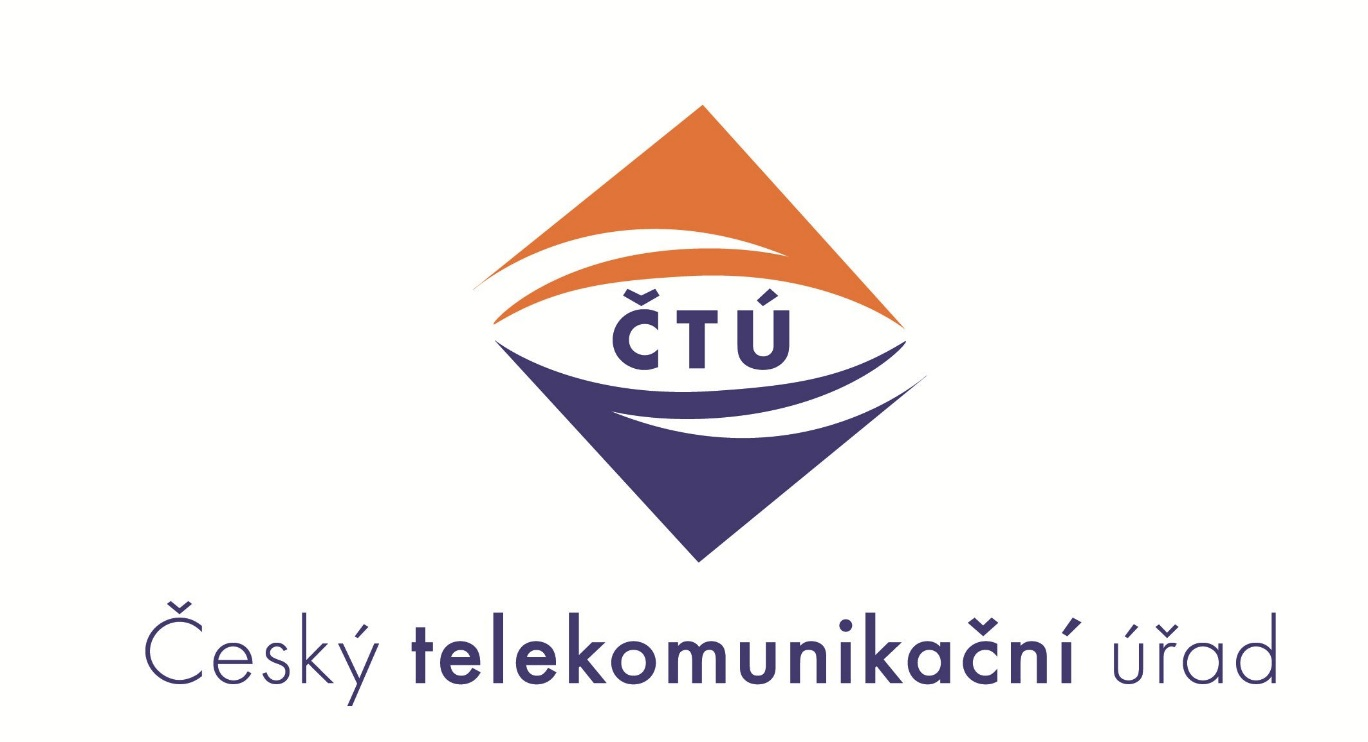 možnost dalšího odborného vzdělávání5 týdnu dovolené5 dnů sick dayflexibilní pracovní dobuplný úvazekpracovní poměr na dobu určitou po dobu mateřské a rodičovské dovolenéodměňování podle nařízení vlády č. 304/2014 Sb., o platových poměrech státních zaměstnanců, ve znění pozdějších předpisů (10. platová třída)výkon služby v Ústí nad LabemPopis pozice: Řešení sporů ve sporném řízení nebo vedení správního řízení o určení právního vztahu v mezích věcné a místní příslušnosti správního orgánu.b) Rozborová a vyhodnocovací činnost.c) Odborné poradenství v oblasti elektronických komunikací.Kontakt pro bližší informace: Ing. Luboš Mračko, mrackol@ctu.cz, +420 475 309 300V případě zájmu zašlete své CV na email mrackol@ctu.cz